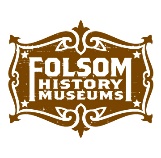     * As of 11/1/19: Open Field Trip Dates for 2020 (Tues. & Fri.):  2/14,21,28  3/24,27,31  4/3,14,17,21,24              5/5,8,15,26,29              I am booking for:    1 Class   # of Students ____                2 + Classes/Grade Level       # of Classes ____           		           $10/per student; $5/per chaperone; Teachers/IAs free (Tours average 2.5 hours)     Will you be staying for lunch?   Yes	 No            Will you be utilizing SacRT?  Yes    No                                                             OUTREACH PROGRAMS - $100 (We come to you  – 1.5 hours)                                 Nisenan Indian Children – Grade 3                      Mission Moments – Grade 4 (Tuesday/Friday)                                 Songs of the Gold Rush  – Grade 4                      I’ve Been Working on the Railroad  – Grade 5                                                                Trails & Tales – Grade 3 - 5 (Wednesday, Thursday, Friday)            Would you like to pre-order souvenirs for your students?                    Items available for pre-order:We will do our best to accommodate your requested programs, dates and times.  As we rely on volunteer docents, times and dates may vary.  In the event of program changes, we will notify you as soon as possible. Once confirmed, you will receive a confirmation and invoice by email.  Please allow one business week to receive a response to your schedule request. Request forms can be submitted via email, fax or by mail.  Payment may be made by check, credit card or PayPal and is due one week prior to your program.CANCELLATION POLICY- We require a 1-week notice to cancel or reschedule programming. We will not issue a refund for cancellation less than 1 week from the original field trip date unless extreme weather conditions prohibit your visit.Have you visited us before?  	 Yes	 No      If no, how did you hear about our field trip opportunities? Word of Mouth	 Museum Website      Personal Visit to the Museum	 Internet SearchIf Internet, please specify where: ________________________________________________________________________Teacher’s Last Name   First NameDirect Phone # (for day-of contact)EmailSchool/Group Name Grade LevelSchool Address and Phone  Title 1       yes          no  # of Students Teacher Name(s)# of ChaperonesClass 1Class 2Class 3Class 4Class 1Class 2Class 3Class 4DateDate Date DateDateDate Date Date1st Preference2nd Preference3rd PreferenceDateDateDateTimeTimeTimeVial of Gold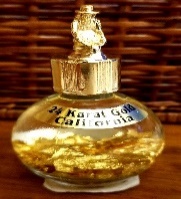 Vial of GoldGemstones in Pouch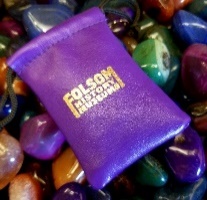 Gemstones in PouchTrain Whistle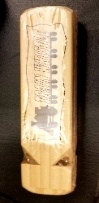 Train WhistleWoven Bracelet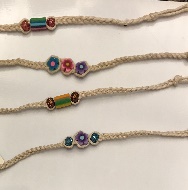 Woven BraceletPony Express Map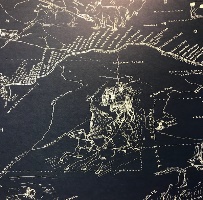 Pony Express MapNugget Bubble Gum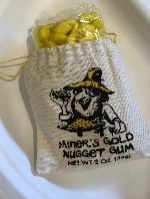 Nugget Bubble GumPriceHowMany?PriceHowMany?PriceHowMany?PriceHowMany?PriceHowMany?PriceHowMany?$8.99$3.95$4.50$1.95$5.00$3.75